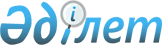 "Қазақстан Республикасының Денсаулық сақтау министрлігі Санитариялық-эпидемиологиялық бақылау комитеті" республикалық мемлекеттік мекемесінің және оның аумақтық бөлімшелерінің ережелерін бекіту туралы" Қазақстан Республикасы Денсаулық сақтау министрінің 2020 жылғы 8 қазандағы № 644 бұйрығына өзгерістер мен толықтырулар енгізу туралыҚазақстан Республикасы Денсаулық сақтау министрінің 2022 жылғы 26 қазандағы № 941 бұйрығы
      БҰЙЫРАМЫН:
      1. "Қазақстан Республикасының Денсаулық сақтау министрлігі Санитариялық-эпидемиологиялық бақылау комитеті" республикалық мемлекеттік мекемесінің және оның аумақтық бөлімшелерінің ережелерін бекіту туралы" Қазақстан Республикасы Денсаулық сақтау министрінің 2020 жылғы 8 қазандағы № 644 бұйрығына мынадай өзгерістер мен толықтырулар енгізілсін:
      көрсетілген бұйрықтың 1-тармағының 14) тармақшасы мынадай редакцияда жазылсын:
      "14) осы бұйрыққа 14-қосымшаға сәйкес "Қазақстан Республикасының Денсаулық сақтау министрлігі Санитариялық-эпидемиологиялық бақылау комитеті Астана қаласының санитариялық-эпидемиологиялық бақылау департаменті" республикалық мемлекеттік мекемесінің ережесі;";
      көрсетілген бұйрықпен бекітілген "Қазақстан Республикасының Денсаулық сақтау министрлігі Санитариялық-эпидемиологиялық бақылау комитеті" республикалық мемлекеттік мекемесінің ережесінде:
      8-тармақ мынадай редакцияда жазылсын:
      "8. Заңды тұлғаның орналасқан жері – Қазақстан Республикасы, 010000, Астана қаласы, Есіл ауданы, Мәңгілік ел даңғылы, 8-үй, "Министрліктер үйі" әкімшілік ғимараты.";
      Комитеттің қарамағындағы ұйымдардың тізбесінің Комитеттің аумақтық бөлімшелерінде:
      183, 184, 185, 186, 187-тармақтары мынадай редакцияда жазылсын:
      "183. Қазақстан Республикасының Денсаулық сақтау министрлігі Санитариялық-эпидемиологиялық бақылау комитеті Астана қаласының санитариялық-эпидемиологиялық бақылау департаменті.
      184. Қазақстан Республикасының Денсаулық сақтау министрлігі Санитариялық-эпидемиологиялық бақылау комитеті Астана қаласының санитариялық-эпидемиологиялық бақылау департаменті Астана қаласы Алматы ауданының санитариялық-эпидемиологиялық бақылау басқармасы.
      185. Қазақстан Республикасының Денсаулық сақтау министрлігі Санитариялық-эпидемиологиялық бақылау комитеті Астана қаласының санитариялық-эпидемиологиялық бақылау департаменті Астана қаласы Байқоңыр ауданының санитариялық-эпидемиологиялық бақылау басқармасы.
      186. Қазақстан Республикасының Денсаулық сақтау министрлігі Санитариялық-эпидемиологиялық бақылау комитеті Астана қаласының санитариялық-эпидемиологиялық бақылау департаменті Астана қаласы Есіл ауданының санитариялық-эпидемиологиялық бақылау басқармасы.
      187. Қазақстан Республикасының Денсаулық сақтау министрлігі Санитариялық-эпидемиологиялық бақылау комитеті Астана қаласының санитариялық-эпидемиологиялық бақылау департаменті Астана қаласы Сарыарқа ауданының санитариялық-эпидемиологиялық бақылау басқармасы.";
      Комитеттің қарамағындағы ұйымдардың тізбесінің Комитеттің аумақтық бөлімшелері мынадай мазмұндағы 258-тармақпен толықтырылсын:
      "258. Қазақстан Республикасының Денсаулық сақтау министрлігі Санитариялық-эпидемиологиялық бақылау комитеті Шымкент қаласының санитариялық-эпидемиологиялық бақылау департаменті Шымкент қаласы Тұран ауданының санитариялық-эпидемиологиялық бақылау басқармасы.";
       көрсетілген бұйрықпен бекітілген "Қазақстан Республикасының Денсаулық сақтау министрлігі Санитариялық-эпидемиологиялық бақылау комитеті Көліктегі санитариялық-эпидемиологиялық бақылау департаменті" республикалық мемлекеттік мекемесінің ережесінде:
      8-тармақ мынадай редакцияда жазылсын:
      "8. Заңды тұлғаның орналасқан жері – 010000, Қазақстан Республикасы, Астана қаласы, Сарыарқа ауданы, Қарасай батыр көшесі, 2А.";
      көрсетілген бұйрықпен бекітілген "Қазақстан Республикасының Денсаулық сақтау министрлігі Санитариялық-эпидемиологиялық бақылау комитеті Нұр-Сұлтан қаласының санитариялық-эпидемиологиялық бақылау департаменті" республикалық мемлекеттік мекемесінің ережесінде:
      тақырып мынадай редакцияда жазылсын:
      "Қазақстан Республикасының Денсаулық сақтау министрлігі Санитариялық-эпидемиологиялық бақылау комитеті Астана қаласының санитариялық-эпидемиологиялық бақылау департаменті" республикалық мемлекеттік мекемесінің ережесі";
      1-тармақ мынадай редакцияда жазылсын:
      "1. Қазақстан Республикасының Денсаулық сақтау министрлігі Санитариялық-эпидемиологиялық бақылау комитеті Астана қаласының санитариялық-эпидемиологиялық бақылау департаменті" республикалық мемлекеттік мекемесі (бұдан әрі – Департамент) қала аумағында құзыретінің шегінде халықтың санитариялық-эпидемиологиялық саламаттылығы саласындағы басшылықты және мемлекеттік саясатты іске асыруды, мемлекеттік санитариялық-эпидемиологиялық бақылау мен қадағалауға жататын өнімді, оның ішінде тамақ өнімін бақылау мен қадағалауды, техникалық регламенттерде белгіленген талаптардың және биологиялық қауіпсіздік саласындағы талаптардың сақталуын бақылауды және қадағалауды, сондай-ақ биологиялық қауіпсіздікті қамтамасыз етуге бағытталған іс-шараларды реттеуді және іске асыруды (бұдан әрі – реттелетін сала) жүзеге асыратын Қазақстан Республикасының Денсаулық сақтау министрлігі Санитариялық-эпидемиологиялық бақылау комитетінің (бұдан әрі – Комитет) аумақтық бөлімшесі болып табылады.";
      8, 9-тармақтар мынадай редакцияда жазылсын:
      "8. Заңды тұлғаның орналасқан жері – 010000, Қазақстан Республикасы, Астана қаласы, Есіл ауданы, Достық көшесі, 13/3.
      9. Мемлекеттік органның толық атауы – "Қазақстан Республикасының Денсаулық сақтау министрлігі Санитариялық-эпидемиологиялық бақылау комитеті Астана қаласының санитариялық-эпидемиологиялық бақылау департаменті" республикалық мемлекеттік мекемесі.";
      Департаменттің қарамағындағы Комитеттің аумақтық бөлімшелерінің тізбесінде: 
      1, 2, 3, 4-тармақтар мынадай редакцияда жазылсын:
      "1. Қазақстан Республикасының Денсаулық сақтау министрлігі Санитариялық-эпидемиологиялық бақылау комитеті Астана қаласының санитариялық-эпидемиологиялық бақылау департаменті Астана қаласы Алматы ауданының санитариялық-эпидемиологиялық бақылау басқармасы.
      2. Қазақстан Республикасының Денсаулық сақтау министрлігі Санитариялық-эпидемиологиялық бақылау комитеті Астана қаласының санитариялық-эпидемиологиялық бақылау департаменті Астана қаласы Байқоңыр ауданының санитариялық-эпидемиологиялық бақылау басқармасы.
      3. Қазақстан Республикасының Денсаулық сақтау министрлігі Санитариялық-эпидемиологиялық бақылау комитеті Астана қаласының санитариялық-эпидемиологиялық бақылау департаменті Астана қаласы Есіл ауданының санитариялық-эпидемиологиялық бақылау басқармасы.
      4. Қазақстан Республикасының Денсаулық сақтау министрлігі Санитариялық-эпидемиологиялық бақылау комитеті Астана қаласының санитариялық-эпидемиологиялық бақылау департаменті Астана қаласы Сарыарқа ауданының санитариялық-эпидемиологиялық бақылау басқармасы.";
      көрсетілген бұйрықпен бекітілген "Қазақстан Республикасының Денсаулық сақтау министрлігі Санитариялық-эпидемиологиялық бақылау комитеті Шымкент қаласы санитариялық-эпидемиологиялық бақылау департаменті" республикалық мемлекеттік мекемесінің ережесінде:
      Департаменттің қарамағындағы Комитеттің аумақтық бөлімшелерінің тізбесі мынадай мазмұндағы 5-тармақпен толықтырылсын:
      "5. Қазақстан Республикасының Денсаулық сақтау министрлігі Санитариялық-эпидемиологиялық бақылау комитеті Шымкент қаласының санитариялық-эпидемиологиялық бақылау департаменті Шымкент қаласы Тұран ауданының санитариялық-эпидемиологиялық бақылау басқармасы.".
      2. Қазақстан Республикасының Денсаулық сақтау министрлігі Санитариялық-эпидемиологиялық бақылау комитеті Қазақстан Республикасының заңнамасында белгіленген тәртіппен:
      1) осы бұйрық қабылданған күннен бастап күнтізбелік бес күн ішінде оның электрондық түрдегі қазақ және орыс тілдеріндегі көшірмелерін ресми жариялау және Қазақстан Республикасының Нормативтік құқықтық актілерінің эталондық бақылау банкіне енгізу үшін Қазақстан Республикасы Әділет министрлігінің "Қазақстан Республикасының Заңнама және құқықтық ақпарат институты" шаруашылық жүргізу құқығындағы республикалық мемлекеттік кәсіпорнына жіберуді;
      2) осы бұйрықты Қазақстан Республикасы Денсаулық сақтау министрлігінің интернет-ресурсында орналастыруды қамтамасыз етсін. 
      3. Осы бұйрықтың 2-тармағының орындалуын бақылау жетекшілік ететін Қазақстан Республикасының Денсаулық сақтау вице-министріне жүктелсін.
      4. Осы бұйрық алғашқы ресми жарияланған күнінен бастап қолданысқа енгізіледі.
					© 2012. Қазақстан Республикасы Әділет министрлігінің «Қазақстан Республикасының Заңнама және құқықтық ақпарат институты» ШЖҚ РМК
				
                  Қазақстан Республикасының            Денсаулық сақтау министрі 

А. Ғиният
